中海达2021校园招聘简章集团简介广州中海达卫星导航技术股份有限公司成立于1999年，2011年2月15日在深圳创业板上市，是北斗 + 精准定位装备制造类第一家上市公司（股票代码：300177）。中海达旗下包括有广州市中海达测绘仪器有限公司等20 余家直接控股子公司，28 家分支机构，3700 多名员工。产品销售网络覆盖全球逾 60 个国家，全球拥有100 多家合作伙伴，形成了覆盖全球的销售及服务网络。中海达深耕北斗卫星导航产业，融合声呐、光电、激光雷达、UWB 超宽带、惯导等多种技术，相继被评为国家知识产权优势企业、高新技术企业、中国地理信息产业百强企业，建有广东省中海达卫星定位与空间智能感知院士工作站、广东省卫星导航（中海达）工程技术研究中心和省重点实验室和博士后工作站等。未来，中海达将构建时空大数据生态链，不断巩固北斗 + 精准位置应用解决方案领导地位！培养发展中海达在20年的发展历程中，一直践行“经营企业就是经营人才，人才是企业最大的财富”的理念，并成立了业内首个企业学院，系统化构建中海达人才培养体系。毕业生加入我们后，需要通过多维度的课程学习，包括：行业发展、产品知识、职业技能等，培训形式包括：应届生封闭式培训、业务技能培训、管理技能培训、资格证书培训、进修学习、外训。我们的员工，60%来自于校园招聘，我们积累了丰富的人才发展经验，每年不少于300人获得晋升，我们根据不同岗位类型设计多种薪酬结构及激励政策，确保个人收入与劳动付出成正比，你的每一份汗水都将换来丰厚的回报。我们期望，精英的你，加入这个平台，未来已来！星级的体验，家的感受【出行关怀】公司报销至单位交通费【饮食关怀】每月提供午餐补贴【健康关怀】入职体检、健康体检、运动俱乐部【大事关怀】结婚关怀、生育关怀、探病关怀、慰唁关怀【年节关怀】春节、妇女节、端午节、中秋节、员工生日【长期服务关怀】任职贡献奖、离职贡献金【亲情关怀】家长会假、相亲假、儿童节假、妇女节假、冬至节假、元宵节假招聘职位市场类（广州、昆明、贵阳、南昌、成都、北京等）技术类（广州、成都、武汉等）面向专业测绘地信类：测绘、地信、遥感、资环、土地资源管理、海洋测绘、地质学、地球物理、资源勘查等电子通信类：电子信息、通信工程、电路与系统、信号与信息处理等机械自动化类：自动化、机械、导航工程、制导与控制、仪器仪表工程、控制工程等计算机类：计算机科学与技术、软件工程、网络工程、物联网等招聘流程招聘流程：校招一共有宣讲会-网申-初试-复试offer 4个环节，首先进行网申，投递喜欢/擅长的岗位，投递后一周内将会有HR小姐姐联系，要保持手机畅通哦~敬请期待网申渠道1. PC端：http://zhaopin.hi-target.com.cn2. 移动端：微信关注“中海达讯”投递简历3. 扫描下图二维码，直接投递简历在线网申校招交流群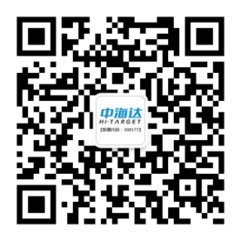 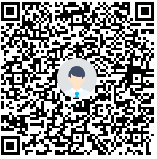 想了解更多校园招聘资讯，请加入中海达2021校招交流群：456644790